
 Umowa o dofinansowanie projektu pn. „Rozwój infrastruktury rowerowej w Koszalinie w celu ograniczenia ruchu drogowego w centrum miasta” nr RPZP.02.03.00-32-0002/19-00 z dnia 21.01.2020 r. Projekt współfinansowany przez Unię Europejską z Europejskiego Funduszu Rozwoju Regionalnego w ramach Regionalnego Programu Operacyjnego Województwa Zachodniopomorskiego 2014-2020.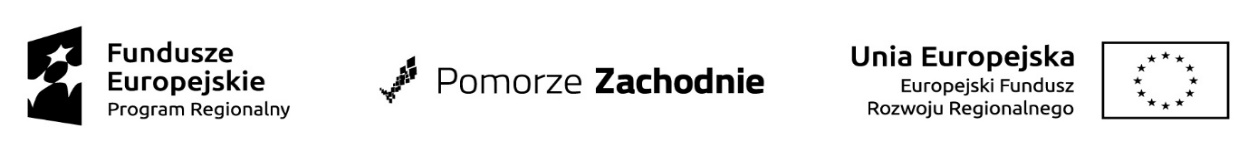 BZP-7.271.1.2.2021.JR                                                                                       Koszalin, dnia 17.06.2021 r.Do Wykonawców biorących udział w postępowaniu o udzielenie zamówienia publicznego prowadzonego w trybie podstawowym na podstawie art. 275 pkt 2 ustawy PZP na: „Budowę i rozbudowę drogi gminnej ul. Prostej i przebudowę drogi gminnej ul. Księdza Jerzego Popiełuszki w Koszalinie w ramach zadań inwestycyjnych: Osiedle Bukowe – drogi – ul. Prosta – ul. Ks. J. Popiełuszki oraz Rozwój infrastruktury rowerowej w Koszalinie w celu ograniczenia ruchu drogowego w centrum miasta – etap I ulica Prosta, ul. Ks. J. Popiełuszki”.ZAPYTANIA I ODPOWIEDZI 5, 6, 7 i 8Zamawiający Gmina Miasto Koszalin, działając w oparciu o art. 284 ust. 2, ust. 3 i ust. 6 ustawy z dnia 11 września 2019 r. Prawo zamówień publicznych (Dz.U. z 2019 r. poz. 2019 z późn. zm.) informuje, iż w przedmiotowym postępowaniu wpłynęły następujące zapytania do specyfikacji warunków zamówienia - numeracja pytań z zachowaniem ciągłości wszystkich pytań zadanych w postępowaniu –na które udziela odpowiedzi:Pytanie nr 28:W opisie przedmiotu zamówienia nie zostały ujęte roboty przebudowy i zabezpieczeń urządzeń telekomunikacyjnych firm, proszę o potwierdzenie, że należy je ująć w wycenie.Odpowiedź na pytanie nr 28:Patrz: Odpowiedź na pytanie nr 20 w Zapytaniach i odpowiedziach 2, 3 i 4 i Modyfikacji 4 z dnia 10.06.2021 r.Pytanie nr 29:Dotyczy formularza ofertowego gdzie należy ująć roboty teletechniczne? Przy wycenie branży elektrycznej czy drogowej?Odpowiedź na pytanie nr 29:W formularzu ofertowym należy podać cenę za wykonanie przedmiotu zamówienia zgodnie z wymogami zawartymi w specyfikacji warunków zamówienia oraz podać ceny robót wymienionych od pkt. 1.1 do 1.10.Suma cen za wykonane roboty wymienione w formularzu ofertowym od pkt. 1.1 do 1.10 nie stanowi całości ceny ofertowej za wykonanie przedmiotu zamówienia. Podanie przez Wykonawcę cen za wykonane roboty wymienione w formularzu ofertowym od pkt. 1.1 do 1.10 jest niezbędne Zamawiającemu do rozliczenia z instytucjami dofinansowującymi oraz przedsiębiorstwami branżowymi uczestniczącymi finansowo w realizacji zamierzenia budowlanego.Zgodnie z SWZ przed zawarciem umowy Wykonawca przedłoży Zamawiającemu szczegółowy harmonogram rzeczowo – finansowy realizacji robót odrębnie dla ulic: Prostej i Księdza Jerzego Popiełuszki oraz szczegółowe kosztorysy ofertowe sporządzone na podstawie własnych przedmiarów robót.Pytanie nr 30:Dotyczy formularza ofertowego gdzie należy ująć wykonanie łącznika ul. Prostej – ul. Ks J Popiełuszki?Odpowiedź na pytanie nr 30:Wykonanie łącznika ul. Prostej – ul. Ks. J. Popiełuszki w formularzu ofertowym należy ująć w ul. Ks. J. Popiełuszki.Pytanie nr 31:Prosimy o udostępnienie przedmiarów na podział ul. Ks. J. Popiełuszki na ścieżkę rowerową i wykonanie robót drogowych bez ścieżki rowerowej.Odpowiedź na pytanie nr 31:Zgodnie z zapisami w SWZ, obowiązującym rodzajem wynagrodzenia w przedmiotowym zamówieniu jest wynagrodzenie ryczałtowe brutto w złotych polskich (PLN).Za ustalenie ilości robót oraz za sposób przeprowadzenia na tej podstawie kalkulacji wynagrodzenia ryczałtowego odpowiada wyłącznie Wykonawca.Przekazane przedmiary robót NALEŻY traktować jako materiały informacyjne, które Wykonawca może wykorzystać przy sporządzaniu wyceny.Pytanie nr 32:Proszę o potwierdzenie, że można zastosować krawężniki betonowe o wym. 15x30x100cm.Odpowiedź na pytanie nr 32:W wycenie należy ująć krawężniki betonowe typu ciężkiego 20x30cm ze skosem 3x15cm. Natomiast w rejonie przejść dla pieszych należy zastosować krawężniki kamienne 20x30cm (bez skosu) układane jako wtopione, zlicowane z nawierzchnią jezdni. Zgodnie z dokumentacją.Dotyczy przedmiaru łącznika ul. Prostej – ul Ks. J. Popiełuszki (Pytania od nr 33 do nr 34):Pytanie nr 33:Poz. 15 i 16 Podbudowy betonowe to gr. 35cm, wg przekroju to 25cm, prosimy o skorygowanie grubości na prawidłową.Odpowiedź na pytanie nr 33:Należy wykonać zgodnie z dokumentacją.Pytanie nr 34:W poz.42 należy ująć krawężniki betonowe czy kamienne?Odpowiedź na pytanie nr 34:Należy wykonać zgodnie z dokumentacją, krawężnik kamienny 20x30cm wtopiony, na przejściach dla pieszych zlicowany z nawierzchnią jezdni.Dotyczy przedmiaru ul Ks. J. Popiełuszki (Pytania od nr 35 do nr 55):Pytanie nr 35:Poz. 4-8 czy należy doliczyć karczowanie pni?Odpowiedź na pytanie nr 35:Zgodnie z opisem, ponadto w przedmiarze robót uwzględniono w poz. 9 karczowanie drzew, krzewów, żywopłotów itp. wraz z wywiezieniem i spaleniem pozostałości po karczowaniu. Błędnie podano 0,01 szt. – należy przyjąć 0,0144 ha.Pytanie nr 36:Czy należy doliczyć frezowanie nawierzchni? Jeżeli tak to proszę podać ilość.Odpowiedź na pytanie nr 36 zdanie pierwsze:Patrz Modyfikacja 5 SWZ pkt 1.Odpowiedź na pytanie nr 36 zdanie drugie:Nawierzchnia z mas mineralno-bitumicznych przewidziana do rozebrania mechanicznego w ilości 647,5 m2 gr. 8cm – poz. 18.Pytanie nr 37:Czy należy korytowanie? Jeżeli tak to proszę podać ilość.Odpowiedź na pytanie nr 37:Korytowanie mieści się w robotach ziemnych i nie wymaga odrębnej pozycji.Pytanie nr 38:Proszę o udostępnienie tabeli robót ziemnychOdpowiedź na pytanie nr 38:Wykonanie robót nie wymaga załączania tabeli robót ziemnych.Pytanie nr 39:Poz. 26 i 27 roboty ziemne, jaka ma być ilość 99m3 czy 2.121m3?Odpowiedź na pytanie nr 39:Ilość 2 121 m3Pytanie nr 40:Poz. 29 i 30 prosimy o odjęcie ilości  3.746m2 (jezdnia o naw. Bitumicznej). Ilości te zostały ujęte w poz.31 i 32.Odpowiedź na pytanie nr 40:Tak – poz. 29 winna być 3 840 m2, a poz. 30 – 0.Pytanie nr 41:Poz. 36 i 37 gr. Warstwy to 17cm, wg przekroju to 18cm,  prosimy o skorygowanie grubości na prawidłową.Odpowiedź na pytanie nr 41:Wykonać zgodnie z dokumentacją – uwzględnić grubość 18 cm.Pytanie nr 42:Poz. 42 i 43 gr. Warstwy to 5cm, wg przekroju to 8cm,  prosimy o skorygowanie grubości na prawidłową.Odpowiedź na pytanie nr 42:Wykonać zgodnie z dokumentacją – należy przyjąć 8 cm.Pytanie nr 43:Poz.44 należy wykonać warstwę wiążącą z AC11W, wg projektu i sst  z AC8S. Prosimy o skorygowanie opisu.Odpowiedź na pytanie nr 43:Wykonać zgodnie z dokumentacją – warstwa wiążąca z AC8S 90/70 kolor czarny gr. 4 cm.Pytanie nr 44:Wg opisu powierzchnia ścieżki to 1.074,87m2, wg przedmiaru 942m2. Prosimy o podanie jaką powierzchnię należy przyjąć do wyceny.Odpowiedź na pytanie nr 44:Rysunek z rodzajami nawierzchni dróg rowerowych – stanowi załącznik nr 1 do niniejszych Zapytań 5,6,7 i 8 i Modyfikacji 5 SWZ (kolorem pomarańczowym – nawierzchnia asfaltowa, kolorem zielonym – nawierzchnia z kostki brukowej). Skrzyżowanie ul. Ks. J. Popiełuszki z ul. Prostą – nawierzchnia z kostki brukowej betonowej kolor czerwony bezfazowej gr. 8 cm (uwzględnione w przedmiarze robót ścieżki wzdłuż ul. Prostej).Patrz plik o nazwie: „Rysunek z rodzajami nawierzchni dróg rowerowych”Pytanie nr 45:Czy Zamawiający dopuszcza zastosowanie innego koloru niż biały kostki betonowej?Odpowiedź na pytanie nr 45:Tak, Zamawiający dopuszcza zastosowanie kostki koloru czerwonego.Pytanie nr 46:Proszę o potwierdzenie jaki należy zastosować krawężnik w poz. 68 betonowy czy kamienny?Odpowiedź na pytanie nr 46Należy wykonać zgodnie z dokumentacją, krawężnik kamienny 20x30cm wtopiony, na przejściach dla pieszych zlicowany z nawierzchnią jezdni.Pytanie nr 47:Czy w wycenie należy ująć krawężnik kamienny? Jeżeli tak to proszę podać ilości.Odpowiedź na pytanie nr 47:Należy wykonać zgodnie z dokumentacją, krawężnik kamienny 20x30cm wtopiony, na przejściach dla pieszych zlicowany z nawierzchnią jezdni – dł. 275,5 m.Pytanie nr 48:Czy w wycenie należy ująć krawężnik kamienny łukowy? Jeżeli tak to proszę podać ilości.Odpowiedź na pytanie nr 48:Zgodnie z dokumentacją- na łukach można zastosować krawężniki betonowe i kamienne jako łukowe.Pytanie nr 49:Poz. 70 chodnik wg przedmiaru to 1.837,75m2 wg opisu to 2.273m2(chodnik+ azyle), która wartość jest poprawna?Odpowiedź na pytanie nr 49:Wartość podana w przedmiarze.Pytanie nr 50:Poz. 73 i 74 prosimy o skorygowanie grubości na 15cm zgodnie z projektem.Odpowiedź na pytanie nr 50:Pozycje przedmiaru zgodnie z dokumentacją zakładają 15 cm grubość humusowania skarp z obsianiem.Pytanie nr 51:Poz. 73 i 74 wg  przedmiaru ilość to 6.870,03m2, wg opisu to 3.818m2, która ilość jest poprawna?Odpowiedź na pytanie nr 51:6 870,03 m2Pytanie nr 52:Prosimy o potwierdzenie, że w wycenie należy doliczyć montaż 7 koszy na śmieci.Odpowiedź na pytanie nr 52:Tak, przy ul. Ks. J. Popiełuszki należy przyjąć montaż 7 koszy na śmieci.Pytanie nr 53:Czy należy uwzględnić regulację istniejących urządzeń? Jeżeli tak to proszę podać ilość.Odpowiedź na pytanie nr 53:W ramach robót sanitarnych na istniejących studniach kanalizacyjnych należy przewidzieć montaż 18 szt. włazów kanałowych w wypełnieniem betonowym klasy D (40T) na studniach kanalizacji sanitarnej – bez wentylacji a na studniach kanalizacji deszczowej z wentylacją.Do regulacji przewidywanych jest 16 szt. zaworów wodociągowych i gazowych.Studzienki, kratki ściekowe i włazy kanałowe należy regulować pierścieniami z tworzyw sztucznych. Na studniach kanalizacyjnych należy przewidzieć wymianę płyt nastudziennych oraz montaż nowych pierścieni odciążających. Należy również przewidzieć możliwość wystąpienia konieczności korekty wysokości istniejących studni poprzez usunięcie podcięcie lub dobudowanie kręgów do wymaganej rzędnej.Pytanie nr 54:Prosimy o podanie konstrukcji wykonania nawierzchni połączenia z ul. Gajową.Odpowiedź na pytanie nr 54:Do wykonania są tymczasowe odcinki dróg do włączenia z istniejącą drogą ul. Gajowej. Płyty z demontażu należy ułożyć na warstwie piasku gr. 10 cm.Pytanie nr 55:Prosimy o potwierdzenie, że wycena nie obejmuje wymiany gruntów nienośnych.Odpowiedź na pytanie nr 55:Załączoną do postępowania geologię należy traktować jako wiążącą, w przypadku, gdy rzeczywiste warunki różnić się będą od założeń, Wykonawcy przysługiwać będzie prawo do zmiany terminu wykonania umowy lub wynagrodzenia w zakresie odpowiadający skutkom wynikającym z odmiennych warunków gruntowych.Patrz Modyfikacja 5 SWZ pkt 2 i 3.Dotyczy przedmiaru ul Prosta bez ścieżki (Pytania od nr 56 do nr 70):Pytanie nr 56:Poz. 4-7 czy należy doliczyć karczowanie pni?Odpowiedź na pytanie nr 56Zgodnie z opisem, ponadto w przedmiarze robót uwzględniono w poz. 8 karczowanie drzew, krzewów, żywopłotów itp. wraz z wywiezieniem i spaleniem pozostałości po karczowaniu – 0,027 ha.Pytanie nr 57:Prosimy o dołączenie tabeli robót ziemnych.Odpowiedź na pytanie nr 57:Wykonanie robót nie wymaga załączania tabeli robót ziemnych.Pytanie nr 58:Prosimy o dołączenie  projektu geologii.Odpowiedź na pytanie nr 58:Dokumentacja geotechniczna została zamieszczona w postępowaniu o udzielenie niniejszego zamówienia publicznego. Plik o nazwie: „VIII – Geotechnika”Pytanie nr 59:Czy należy doliczyć frezowanie nawierzchni? Jeżeli tak to proszę podać ilość.Odpowiedź na pytanie nr 59 zdanie pierwsze:Patrz Modyfikacja 5 SWZ pkt 1Odpowiedź na pytanie nr 59 zdanie drugie:Nawierzchnia z mas mineralno-bitumicznych przewidziana do rozebrania mechanicznego – poz. 9 przedmiaru.Pytanie nr 60:Czy należy korytowanie? Jeżeli tak to proszę podać ilość.Odpowiedź na pytanie nr 60:Korytowanie mieści się w robotach ziemnych i nie wymaga odrębnej pozycji.Pytanie nr 61:Czy należy uwzględnić regulację istniejących urządzeń? Jeżeli tak to proszę podać ilość.Odpowiedź na pytanie nr 61:W ramach robót sanitarnych na istniejących studniach kanalizacyjnych należy przewidzieć montaż 25 szt. włazów kanałowych w wypełnieniem betonowym klasy D (40T) na studniach kanalizacji sanitarnej – bez wentylacji a na studniach kanalizacji deszczowej z wentylacją.Do regulacji przewidywanych jest 26 szt. zaworów wodociągowych i gazowych.Studzienki, kratki ściekowe i włazy kanałowe należy regulować pierścieniami z tworzyw sztucznych. Na studniach kanalizacyjnych należy przewidzieć wymianę płyt nastudziennych oraz montaż nowych pierścieni odciążających. Należy również przewidzieć możliwość wystąpienia konieczności korekty wysokości istniejących studni poprzez usunięcie podcięcie lub dobudowanie kręgów do wymaganej rzędnej.Pytanie nr 62:Prosimy o potwierdzenie, że w wycenie należy doliczyć montaż 8 koszy na śmieci.Odpowiedź na pytanie nr 62:Tak przy ul. Prostej należy przyjąć montaż 8 koszy na śmieci.Pytanie nr 63:Poz. 40 i 41 gr. Warstwy to 5cm, wg przekroju to 8cm,  prosimy o skorygowanie grubości na prawidłową.Odpowiedź na pytanie nr 63:Należy przyjąć warstwę wiążącą z betonu asfaltowego AC16W gr. 8cm.Pytanie nr 64:Poz. 42-44 ilość to 96m2, wg opisu to 308,53m2, która wartość jest poprawna?Odpowiedź na pytanie nr 64:Należy przyjąć 382 m2.Pytanie nr 65:Proszę o potwierdzenie jaki należy zastosować krawężnik w poz. 58 betonowy czy kamienny?Odpowiedź na pytanie nr 65:Krawężnik kamienny.Pytanie nr 66:Czy w wycenie należy ująć krawężnik kamienny? Jeżeli tak to proszę podać ilości.Odpowiedź na pytanie nr 66Wykonać zgodnie z dokumentacją.Pytanie nr 67:Poz. 59 wykonanie nawierzchni z kostki kamiennej ilość to 312m2, wg opisu to 205,35m2. Która wartość jest poprawna?Odpowiedź na pytanie nr 67:Przyjąć ilość 312 m2.Pytanie nr 68:Poz. 60 wykonanie chodnika ilość to 1.950m2, wg opisu to 3.527,72m2. Która wartość jest poprawna?Odpowiedź na pytanie nr 68:PB obejmuje również budowę dróg ul. Gajowej, Bocznej i Krakowskiej – nie objęte przedmiotowym postępowaniem – należy przyjąć 1 950 m2.Pytanie nr 69:Poz. 61 wykonanie zjazdów ilość to 511m2, wg opisu to 750m2. Która wartość jest poprawna?Odpowiedź na pytanie nr 69:PB obejmuje również budowę dróg ul. Gajowej, Bocznej i Krakowskiej – nie objęte przedmiotowym postępowaniem – należy przyjąć 511 m2.Pytanie nr 70:Prosimy o podanie konstrukcji wykonania nawierzchni połączenia z ul. Krakowską.Odpowiedź na pytanie nr 70:Do wykonania są tymczasowe odcinki dróg do włączenia z istniejącą drogą ul. Krakowskiej. Płyty z demontażu należy ułożyć na warstwie piasku gr. 10 cm.Dotyczy przedmiaru ul Prosta ścieżka (Pytanie nr 71):Pytanie nr 71:Poz. 7 prosimy o potwierdzenie, że nawierzchnię ścieżki należy wykonać z kostki betonowej gr.8cm koloru czerwonego.Odpowiedź na pytanie nr 71:Nawierzchnię należy wykonać z kostki brukowej bezfazowej kolor czerwony.Pytanie nr 72:Zwracamy uwagę, iż opracowany projekt stałej organizacji ruchu został zaopiniowany przez ZDiT oraz UM K-lin negatywnie. Czy Zamawiający udostępni projekt SOR zaopiniowany pozytywnie? Czy po stronie Wykonawcy będzie uzgadnianie projektu na nowo?Odpowiedź na pytanie nr 72:Zatwierdzenia stałej i czasowej organizacji ruchu zostały zamieszczone w postępowaniu o udzielenie zamówienia. Pliki o nazwach: „Zatwierdzenie Urząd Miejski 20.08.2018”, „Zatwierdzenie SOR”, „COR – termin wprowadzenia”, „SOR – termin wprowadzenia”.Pytanie nr 73:Projekt wykonawczy zakłada ułożenie na przejściach dla pieszych płyt integracyjnych o wymiarach 30x30x5cm, przedmiar ul. Popiełuszki podaje płytki 35x35x5cm a przedmiar ul. Prosta podaje 30x30x8cm. Prosimy o jednoznaczne wskazanie jakie płytki należy przyjąć do wyceny.Odpowiedź na pytanie nr 73:Do wyceny należy przyjąć płytki betonowe z wypustkami 30x30x5 cm.Pytanie nr 74:Przedmiar drogowy oznakowanie pionowe podaje słupki stalowe fi70mm, a zgodnie z zapisami w projekcie są słupki średnicy 60mm, a jedynie słupki z wysięgnikami mają mieć średnicę 70mm. Prosimy o wskazanie które słupki mają być z wysięgnikiem oraz podanie ilości.Odpowiedź na pytanie nr 74:Słupki o średnicy 60 mm.Pytanie nr 75:Prosimy o udostępnienie szczegółu ławy betonowej pod obrzeżem betonowym.Odpowiedź na pytanie nr 75:Zgodnie z rysunkiem przekroje konstrukcyjne 0,25x0,30 m.Pytanie nr 76:Na planie zagospodarowania w projekcie SOR występuje wiata autobusowa i znaki przystanku, prosimy o potwierdzenie, iż nie należy tego wyceniać.Odpowiedź na pytanie nr 76Zatoki autobusowe nie są objęte zamówieniem.Pytanie nr 77:Plan zagospodarowania został zmieniony, jednak w projekcie SOR nie zostały wniesione zmiany. Czy Zamawiający dysponuje zamiennym projektem SOR?Odpowiedź na pytanie nr 77:Zamawiający dysponuje uzgodnionym projektem SOR- zamieszczonym w przedmiotowym postępowaniu.Patrz: Odpowiedź na Pytanie nr 72Pytanie nr 78:Zgodnie z zapisami SIWZ należy przewidzieć montaż koszy na śmieci – prosimy o wskazanie pojemności kosza.Odpowiedź na pytanie nr 78:Od 40 l do 50 lPytanie nr 79:Zgodnie z zapisami SIWZ należy ująć wykonanie połączenia z istn. odcinkami dróg nieobjętymi inwestycją, z ul. Gajową ca 13m. Czy należy przewidzieć wykonanie takich najazdów na początku ul. Prostej oraz przy zjeździe w ul. Wielkopolską?Odpowiedź na pytanie nr 79:Początek ul. Prostej bez najazdów z wyrównaniem istniejącego terenu ulicy po pracach budowlanych. Najazd z ul. Wielkopolską zgodnie z dokumentacją (strefa robót przejściowych).Pytanie nr 80:Zgodnie z zapisami w formularzu ofertowym należy podać wartość „budowa sieci kanalizacji sanitarnej w ul. Ks. J. Popiełuszki”, Zamawiający nie udostępnił przedmiaru robót. Prosimy o udostępnienie.Odpowiedź na pytanie nr 80:Przewidziany do realizacji zakres kanalizacji sanitarnej obejmuje tylko odcinek S03-S3-S4. Wycena wartości robót należy do Wykonawcy.Pytanie nr 81:Zgodnie z zapisami w formularzu ofertowym należy podać wartość „budowa drogi rowerowej w ul. Ks. J. Popiełuszki", czy Zamawiający posiada przedmiar samej drogi rowerowej?Odpowiedź na pytanie nr 81:Zamawiający nie posiada przedmiaru robót samej drogi rowerowej w ul. Ks. J. Popiełuszki.Pytanie nr 82:Zgodnie z projektem do realizacji jest budowa ul. Krakowskiej długości 152m, natomiast opis przedmiotu zamówienia podaje skrzyżowanie z ul. Krakowską długość 10m. Prosimy o potwierdzenie zakresu robót na ul. Krakowskiej.Odpowiedź na pytanie nr 82:Budowa ul. Krakowskiej nie jest objęta postępowaniem o udzielenie zamówienia publicznego – tylko skrzyżowanie i najazd.Pytanie nr 83:Projekt obejmuje budowę ul. Bocznej oraz Gajowej, prosimy o potwierdzenie, że zakres zamówienia nie obejmuje tych robót.Odpowiedź na pytanie nr 83:Budowa ul. Bocznej i Gajowej nie jest objęta postępowaniem o udzielenie zamówienia publicznego – tylko skrzyżowanie i najazd.Pytanie nr 84:Opis przedmiotu zamówienia podaje w branży drogowej, w zakresie ul. Prostej do realizacji łącznik do ul. Ks. J. Popiełuszki o długości 50m, wg projektu długość 76m. Prosimy o potwierdzenie, że zakres obejmuje cały odcinek łącznika zgodnie z projektem.Odpowiedź na pytanie nr 84:Cały zakres realizacji łącznika – długość 76 m, to długość od osi ul. Ks. J. Popiełuszki do ul. Prostej. Należy wycenić cały odcinek łącznika ul. Ks. J. Popiełuszki do ul. Prostej.Pytanie nr 85:W dokumentacji przetargowej wskazano do zaprojektowania na warstwę podbudowy mieszankę AC 16 P, KR 3. Wnosimy o wyrażenie zgody na możliwość zastosowania mieszanki AC22P na asfalcie 35/50, KR 3. Zróżnicowanie w uziarnieniu w stosunku do warstwy wiążącej/wyrównawczej z AC16 W pozwoli na uzyskanie znacznie lepszej szczepności międzywarstwowej, a tym samym nośności oraz trwałości zmęczeniowej konstrukcji nawierzchni. Za zastosowaniem mieszanki AC 22P 35/50, KR 3 przemawia również projektowana grubość warstwy podbudowy 18 cm.Odpowiedź na pytanie nr 85:Dopuszcza się możliwość wykonania AC22P KR3, wg WT1 2014 i WT2 część I 2014 i część II 2016.Pytanie nr 86:Dotyczy D.04.07.01, D.05.03.05a, D.05.03.05c, D.05.03.13 ST dla projektowanych mieszanek na zadaniu opracowano w oparciu o nieaktualne dokumenty techniczne WT1, WT2-2010. Przywołane wymagania zostały zaktualizowane i zastąpione dokumentami technicznymi WT-1, WT-2 2014. Wnosimy o wyrażenie zgody na możliwość zmiany wymagań w stosunku do MMA i przedstawienie ich w oparciu o aktualne wymagania techniczne WT-1, WT-2 2014. Wspomniane dokumenty zostały wdrożone zarządzeniami nr 46 i 54 Generalnego Dyrektora Dróg Krajowych i Autostrad z 2014 roku.Odpowiedź na pytanie nr 86Należy uwzględnić zastosowanie WT1 2014 i WT2 część I 2014 i część II 2016.Pytanie nr 87:W dokumentacji przetargowej występuje niespójność w zakresie kategorii ruchu dla jakiej należy zaprojektować mieszanki mineralno-asfaltowe dla jezdni na przedmiotowym zadaniu KR 3-4 czy KR 5-7. Wnosimy o doprecyzowanie kategorii ruchu dla jakiej należy zaprojektować mm-a.Odpowiedź na pytanie nr 87:Zgodnie z dokumentacją KR3.Pytanie nr 88:W dokumentacji przetargowej nie wskazano kategorii ruchu dla jakiej należy zaprojektować mieszanki na ścieżce rowerowej. Wnosimy o potwierdzenie, że mieszanki na ścieżce rowerowej należy zaprojektować dla kategorii ruchu KR 1-2 wg. obowiązujących wymagań technicznych WT-1, WT-2 2014.Odpowiedź na pytanie nr 88:KR 1-2 wg WT1 2014 i WT2 część I 2014 i część II 2016.Pytanie nr 89:W dokumentacji przetargowej wskazano do zaprojektowania na warstwę wiążącą betonu asfaltowego z warstwy ścieralnej AC 8 S 50/70 na ścieżce rowerowej. Wnosimy o zmianę i wyrażenie zgody na zastosowanie na ścieżce rowerowej typowej mieszanki stosowanej na drogach rowerowych na warstwę wiążącą z AC 11 W 50/70, KR 1-2. Zróżnicowanie w uziarnieniu w stosunku do warstwy ścieralnej z AC 8 S, pozwoli na uzyskanie znacznie lepszej szczepności międzywarstwowej, a tym samym nośności oraz trwałości konstrukcji nawierzchni.Odpowiedź na pytanie nr 89:Wykonać zgodnie z dokumentacją – warstwa wiążąca z AC8S 90/70 kolor czarny gr. 4 cm.Pytanie nr 90:Dotyczy D.04.07.01, D.05.03.05a, D.05.03.05c, D.05.03.13 W ST dla projektowanych mieszanek mineralno-asfaltowych podano niewłaściwe wartości wolnych przestrzeni w wykonanej warstwie. Wnosimy o potwierdzenie, że wolne przestrzenie w wykonanych warstwach dla projektowanych mieszanek na zadaniu mają być zgodne z obowiązującym dokumentem WT2-2016, część II "Wykonanie warstw nawierzchni asfaltowych” tablica 16.Odpowiedź na pytanie nr 90:Wolna przestrzeń w warstwie zgodnie z WT1 2014 i WT2 część I 2014 i część II 2016.Pytanie nr 91:Proszę o potwierdzenie, że wszystkie znaki pionowe należy montować w gniazdach typu RS lub podobnych?Odpowiedź na pytanie nr 91:Słupki znaków należy zabetonować.Pytanie nr 92:Przedmiar ul. Ks. J. Popiełuszki, pozycja nr 9 – proszę o podanie ilości karczowania drzew, krzewów, żywopłotów; w przedmiarze 0,01 szt;Odpowiedź na pytanie nr 92:Należy przyjąć 0,0144 ha.Pytanie nr 93:Proszę o udostępnienie tabeli robót ziemnych na której podstawie zostały określone roboty ziemne;Odpowiedź na pytanie nr 93:Wykonanie robót nie wymaga załączania tabeli robót ziemnych.Pytanie nr 94:Przedmiar ul. Ks. J. Popiełuszki, pozycja nr 17 – w opisie pozycji „rozebranie mechaniczne podbudowy z kruszywa kamiennego”, czy nie powinno być „rozebranie mechaniczne podbudowy z mas mineralno – bitumicznych”?Odpowiedź na pytanie nr 94:Nie, zapis poprawny.Pytanie nr 95:Przedmiar ul. Ks. J. Popiełuszki, pozycja nr 26 i 27 – czy ilości nie powinny być tożsame?Odpowiedź na pytanie nr 95:Tak, ilość 2 121 m3.Pytanie nr 96:Przedmiar ul. Ks. J. Popiełuszki, pozycja nr 36 i 37 – według pozycji przedmiaru łączna grubość warstwy podbudowy to 17cm, a według rysunków konstrukcyjnych 18cm. Proszę o określenie grubości jaką przyjąć w wycenie.Odpowiedź na pytanie nr 96Wykonać zgodnie z dokumentacją – uwzględnić grubość 18 cm.Pytanie nr 97:Przedmiar ul. Ks. J. Popiełuszki, pozycja 29,30,31,32,34,35; przedmiar łącznik ul. Prosta – Popiełuszki, pozycja 15,16,18,19; przedmiar ul. Prosta bez ścieżki, pozycja 31,34 – pozycje przedmiarowe nie zakładają wykonania odsadzek na poszczególnych warstwach konstrukcyjnych, czy w wycenie ująć wykonanie odsadzek zgodnie z przekrojami konstrukcyjnymi?Odpowiedź na pytanie nr 97:Wykonać zgodnie z dokumentacją.Pytanie nr 98:Przedmiar ul. Prosta bez ścieżki, pozycja 45 „oznakowanie poziome do likwidacji” 28. proszę o określenie technologii wykonania usunięcia oznakowania;Odpowiedź na pytanie nr 98:Wykonać metodą bezinwazyjną, nie uszkadzając istniejącej nawierzchni. Nie dopuszcza się frezowania i zamalowywania czarną farbą. Przy realizacji robót Wykonawca przedstawi metodę do akceptacji Zamawiającego.Pytanie nr 99:Proszę o potwierdzenie, że zgodnie z rysunkiem „konstrukcja na przejściu dla pieszych” w wycenie na przejściu dla pieszych należy ująć koszt wykonania krawężnika kamiennego 20x30. Czy w ciągu ścieżki rowerowej na przejściu też należy przewidzieć ustawienie danego krawężnika? Proszę o sprecyzowanie ilości.Odpowiedź na pytanie nr 99:Na wszystkich przejściach dla pieszych należy zastosować krawężnik kamienny 20x30 cm (bez skosu) układany jako wtopiony zlicowany z nawierzchnią jezdni – zgodnie z dokumentacją. Krawężniki na przejazdach drogi rowerowej należy zastosować krawężnik kamienny 20x30 cm (bez skosu) układany jako wtopiony zlicowany z nawierzchnią jezdni.Pytanie nr 100:W przedmiarach do ustawienia jest 76 szt słupków do znaków drogowych, w załączniku nr 1 do SOR „zestawienie oznakowania pionowego” jest 81 szt. Którą ilość przyjąć w wycenie?Odpowiedź na pytanie nr 100:Przedmiar uwzględnia pomniejszenie oznakowania o niewykonywaną zatokę autobusową i skrzyżowanie z ul. Prostą, które jest ujęte w przedmiarze ul. Prostej.Pytanie nr 101:W przedmiarach do ustawienia jest 96 szt tarcz znaków drogowych (z wyłączeniem tablic „T”), w załączniku nr 1 do SOR „zestawienie oznakowania pionowego” jest 114 szt. (z wyłączeniem tablic „T”). Którą ilość przyjąć w wycenie?Odpowiedź na pytanie nr 101:Przedmiar uwzględnia pomniejszenie oznakowania o niewykonywaną zatokę autobusową i skrzyżowanie z ul. Prostą, które jest ujęte w przedmiarze ul. Prostej.Pytanie nr 102:Przedmiar ul. Prosta bez ścieżki, pozycja 40 – grubość warstwy wiążącej AC16W to 5cm. Przekroje konstrukcyjne określają grubość warstwy wiążącej jezdni na 8cm. Proszę o określenie grubości jaką przyjąć w wycenie.Odpowiedź na pytanie nr 102:Należy przyjąć warstwę wiążącą z betonu asfaltowego AC16W gr. 8cm.Pytanie nr 103:Przedmiar ul. Ks. J. Popiełuszki, pozycja 42,43 – proszę o potwierdzenie, że łączna grubość warstwy wiążącej, dotycząca danych pozycji, jaką należy ująć w wycenie to 8cm.Odpowiedź na pytanie nr 103:Wykonać zgodnie z dokumentacją – należy przyjąć 8 cm.Pytanie nr 104:Przedmiar ul. Prosta ścieżka, pozycja 7 – „nawierzchnia chodnika z kostki brukowej betonowej grubości 8cm szarej”. Przekrój konstrukcyjny „Konstrukcja jezdni głównych drogi dla rowerów i chodnika ul. Prostej” określa wykonanie nawierzchni ścieżki rowerowej z kostki brukowej betonowej bezfazowej koloru czerwonego. Proszę o określenie jaki materiał ująć w kalkulacji.Odpowiedź na pytanie nr 104:Nawierzchnię należy wykonać z kostki brukowej bezfazowej kolor czerwony.Pytanie nr 105:Proszę o potwierdzenie, że zakres objęty przetargiem nie przewiduje przebudowy ulic Krakowskiej, Gajowej, Bocznej.Odpowiedź na pytanie nr 105:Zakres objęty przedmiotowym postępowaniem o udzielenie zamówienia publicznego nie przewiduje budowy ulic Krakowskiej, Gajowej, Bocznej.Pytanie nr 106:Czy Zamawiający jest w posiadaniu decyzji na wycinkę drzew?Odpowiedź na pytanie nr 106Ul. Prosta będzie realizowana na podstawie decyzji o zezwoleniu na realizację inwestycji drogowej – nie jest wymagane uzyskanie zgody na wycinkę drzew i krzewów. Zamawiający jest w trakcie uzyskiwania zgody na wycinkę drzew i krzewów w ul. Ks. J. Popiełuszki.Pytanie nr 107:Czy Zamawiający dopuszcza rozbiórkę istniejących nawierzchni jezdni bitumicznych inną metodą niż frezowanie?Odpowiedź na pytanie nr 107:Nawierzchnia z mas mineralno-bitumicznych przewidziana jest do rozebrania mechanicznego.Patrz: Modyfikacja 5 SWZ pkt 1.Pytanie nr 108:Proszę o określenie ilości przepustów jakie należy wykonać na istniejących kablach energetycznych, telefonicznych i przewodach gazowych. Proszę o podanie specyfikacji rur przepustowych;Odpowiedź na pytanie nr 108:Przepusty do wykonania na istniejących kablach energetycznych są pokazane na planach sytuacyjnych, a ich ilość w przedmiarze. Zastosowane rury muszą być zgodne z standardami technicznymi w ENERGA – OPERATOR S.A.Rury osłonowe dzielone dla linii kablowych SN– gatunek materiału: polietylen wysokiej gęstości (PE-HD)– grubość ściany: 9,5 mm– kolor: czerwony– średnica wewnętrzna: 141 mm– średnica zewnętrzna: 160 mm– sztywność obwodowa: 10 kN/m2– sposób łączenia połówek: zatrzaski– model/kształt: sztywna, gładka zewnętrznie i wewnętrznieRury osłonowe dzielone dla linii kablowych nN– gatunek materiału: polietylen wysokiej gęstości (PE-HD)– grubość ściany: 5 mm– kolor: niebieski– średnica wewnętrzna: 100 mm– średnica zewnętrzna: 110 mm– sztywność obwodowa: 5 kN/m2– sposób łączenia połówek: zatrzaski– model/kształt: sztywna, gładka zewnętrznie i wewnętrznie.Pytanie nr 109:Proszę o określenie ilości studzienek, kratek ściekowych i włazów kanałowych przewidzianych do regulacji. Proszę o określenie technologii wykonania regulacji, czy w wycenie należy ująć wymianę pokryw nastudziennych, włazów kanałowych, kręgów betonowych, montażu dodatkowych pierścieni odciążających, czy samą regulację na pierścieniach regulujących?Odpowiedź na pytanie nr 109:W ramach robót sanitarnych na istniejących studniach kanalizacyjnych należy przewidzieć montaż 43 szt. włazów kanałowych w wypełnieniem betonowym klasy D (40T) na studniach kanalizacji sanitarnej – bez wentylacji a na studniach kanalizacji deszczowej z wentylacją.Studzienki, kratki ściekowe i włazy kanałowe należy regulować pierścieniami z tworzyw sztucznych. Na studniach kanalizacyjnych należy przewidzieć wymianę płyt nastudziennych oraz montaż nowych pierścieni odciążających. Należy również przewidzieć możliwość wystąpienia konieczności korekty wysokości istniejących studni poprzez usunięcie podcięcie lub dobudowanie kręgów do wymaganej rzędnej.Pytanie nr 110:Proszę o określenie ilości zaworów wodociągowych i gazowych przewidzianych do regulacjiOdpowiedź na pytanie nr 110:Do regulacji przewidywanych jest 42 szt. zaworów wodociągowych i gazowych.Pytanie nr 111:Proszę o dołączenie profilu dla kanalizacji deszczowej dla ul. Prostej dla odcinka d016 – wp18Odpowiedź na pytanie nr 111:Patrz: Modyfikacja 5 SWZ pkt 4Pytanie nr 112:Proszę o wyjaśnienie zakresu kanalizacji sanitarnej ponieważ w opisie przedmiotu zamówienia odcinek podany S3 – S03 -S4 ma być z rury dn 200 kamionka L=12 m, a w projekcie odcinek na profilu to rura PCV 200 L= 12 m i rura PCV 160 L=11 m.Odpowiedź na pytanie nr 112:Patrz Modyfikacja 5 pkt 5Pytanie nr 113:Proszę o wyjaśnienie jakie mają być zastosowane krawężniki betonowe czy kamienne ponieważ są rozbieżności w dokumentacji projektowej oraz w opisie przedmiotu zamówienia.Odpowiedź na pytanie nr 113:W wycenie należy ująć krawężniki betonowe typu ciężkiego 20x30cm ze skosem 3x15cm. Natomiast w rejonie przejść dla pieszych należy zastosować krawężniki kamienne 20x30cm (bez skosu) układane jako wtopione, zlicowane z nawierzchnią jezdni.Pytanie nr 114:Proszę o wyjaśnienie jaki zakres kanalizacji deszczowej w ul. Prostej jest do wykonania ponieważ według podanych w opisie przedmiotu zamówienia odcinków Kanału betonowego dn 300 do wykonania powinno być 147,3 m, a w opisie przedmiotu zamówienia długość wynosi 129 m , kanał dn 160 PCV długość powinna wynosić 90 m , a jest 86,5m; studni rewizyjnych dn1200 powinno być 7 szt., a jest 6 szt. Proszę również o weryfikację przedmiarów ponieważ ilości z kosztorysu nie pokrywają się z ilościami podanym w opisie przedmiotu zamówienia .Odpowiedź na pytanie nr 114:Patrz Modyfikacja 5 pkt 5.Pytanie nr 115:Proszę o wyjaśnienie jaki zakres kanalizacji deszczowej w ul. Księdza Jerzego Popiełuszki jest do wykonania ponieważ według podanych w opisie przedmiotu zamówienia odcinków Kanału dn 160PCV powinno być 61 m, a w opisie przedmiotu zamówienia jest 43 m. Proszę również o weryfikację przedmiarów ponieważ ilości z kosztorysu nie pokrywają się z ilościami podanym w opisie przedmiotu zamówienia .Odpowiedź na pytanie nr 115:Patrz Modyfikacja 5 pkt 5.Pytanie nr 116:Proszę o weryfikację ilości robót do wykonania w przedmiarze odnośnie miejsc postojowych w ul. Prostej według przedmiaru ilość wynosi łącznie 96 m, według obliczeń Wykonawcy miejsc postojowych łącznie z liniami dzielącymi i miejscami postojowymi dla osób niepełnosprawnych wynosi 382 m2Odpowiedź na pytanie nr 116:Przyjąć 382 m2.Pytanie nr 117:Proszę o wyjaśnienie, biorąc pod uwagę, że skrzyżowanie ul. Prostej i Księdza Jerzego Popiełuszki ma być uwzględnione w ul. Prostej powierzchnia jezdni powinna wynosić 4111,50 m2, a w przedmiarach powierzchnia jezdni wynosi 3377 m2.Odpowiedź na pytanie nr 117:Należy uwzględnić 4 111,50 m2.Pytanie nr 118:Proszę o wyjaśnienie w przedmiarze dla ul. Księdza Jerzego Popiełuszki w robotach ziemnych poz. 26 wynosi 99 m3, a poz. 27 nakład dla poz. 26 wynosi 2121 m3. Jaka powinna być wartość.Odpowiedź na pytanie nr 118:2 121 m3.Pytanie nr 119:Proszę o potwierdzenie, że długość kanalizacji sanitarnej odcinek S3-S03-S4 to L=12mb z rur kamionkowych dn 200mm.Odpowiedź na pytanie nr 119:Patrz Modyfikacja 5 pkt 5UWAGA:Zgodnie z zapisami w SWZ, obowiązującym rodzajem wynagrodzenia w przedmiotowym zamówieniu jest wynagrodzenie ryczałtowe brutto w złotych polskich (PLN).Za ustalenie ilości robót oraz za sposób przeprowadzenia na tej podstawie kalkulacji wynagrodzenia ryczałtowego odpowiada wyłącznie Wykonawca.Przekazane przedmiary robót NALEŻY traktować jako materiały informacyjne, które Wykonawca może wykorzystać przy sporządzaniu wyceny.MODYFIKACJA 5 SWZZamawiający Gmina Miasto Koszalin działając w oparciu o art. 286 ust. 1 i ust. 7 ustawy Prawo zamówień publicznych z dnia 11 września 2019 r. (Dz. U. z 2019 r. poz. 2019 z późn. zm.) modyfikuje treść SWZ:1. W Rozdziale II SWZ Opis przedmiotu zamówienia (OPZ) w ppkt. 1.1	Branża drogowa:JEST:Ulica Prosta:–	klasy L–	długość ca. 466m–	szerokość jezdni zmienna od 6,0m–	obustronny chodnik szerokości od 2,0m do 4,00m–	ścieżka rowerowa szerokości 2,0m–	kategoria ruchu KR3Łącznik do ul. Księdza Jerzego Popiełuszki:–	klasy L–	długość ca. 50m–	szerokość jezdni 6,0m–	obustronny chodnik szerokości 2,0mSkrzyżowanie z ul. Krakowską:–	klasy L–	długość ca. 10m–	szerokość jezdni 6,0m–	obustronny chodnik szerokości 2,0mZadanie inwestycyjne obejmuje w zakresie robót drogowych m.in.:1)	rozbiórkę istniejących nawierzchni (z płyt drogowych, płyt betonowych, brukowca i kostki 	betonowej),2)	sfrezowanie nawierzchni z betonu asfaltowego,3)	rozbiórkę oznakowania pionowego,4)	rozebranie ogrodzenia,5)	pozostałe roboty rozbiórkowe,6)	wykonanie nawierzchni jezdni warstwa ścieralna z SMA8 PMB 45/80-55,7)	wykonanie nawierzchni drogi rowerowej warstwa ścieralna z kostki brukowej betonowej 	bezfazowej (kolor czerwony),8)	wykonanie zjazdów z kostki brukowej betonowej (kolor czerwony),9)	wykonanie chodników obustronnych z kostki brukowej betonowej (kolor szary),10)	wykonanie chodników z płyt ostrzegawczych z wypustkami okrągłymi o wys. 5mm (30x30x5cm) 	przed przejściami dla pieszych,11)	wykonanie opaski/seperatora/zabruków z kostki brukowej kamiennej (granitowa nieregularna 	7/9),12)	wykonanie miejsc postojowych z kostki brukowej betonowej kolorowej (czerwona, niebieska),13)	wykonanie przepustów na istniejących kablach energetycznych, telefonicznychi przewodach gazowych,14)	wykonanie oznakowania pionowego oraz oznakowania poziomego grubowarstwowo, natomiast znaki P23 „rowerek” cienkowarstwowo,15)	wykonanie regulacji studzienek, kratek ściekowych i włazów kanałowych,16)	wykonanie regulacji zaworów wodociągowych i gazowych,17)	zagospodarowanie zieleni poprzez humusowanie (dowóz ziemi urodzajnej) gr. 15 cm i obsianie trawą,18)	wykonanie połączenia (płyty betonowe z demontażu) z istniejącymi odcinkami dróg nieobjętymi inwestycją poprzez wykonanie najazdów i włączeń, z ul. Krakowską ca 20m,19)	dostawę i montaż 8 koszy na śmieci – w miejscach wskazanych przez Zamawiającego, zgodnie ze wzorem, zawartym w Załączniku nr 1 do Rozdziału II SWZ20)	wykonanie i montaż tablic informacyjnych i pamiątkowych – dla każdego dofinansowania oddzielne tablice – wg wzoru zawartego w Załączniku nr 2 do Rozdziału II SWZ1.1.2Ulica Księdza Jerzego Popiełuszki:–	klasy L–	długość ca. 517m–	szerokość jezdni zmienna od 6,5m–	obustronny chodnik szerokości od 2,0m do 4,50m–	ścieżka rowerowa szerokości 2,0m–	kategoria ruchu KR3Zadanie inwestycyjne obejmuje w zakresie robót drogowych m.in.:1)	rozbiórkę istniejących nawierzchni (z płyt drogowych, płyt betonowych, brukowca i kostki betonowej),2)	sfrezowanie nawierzchni z betonu asfaltowego,3)	rozbiórkę oznakowania pionowego,4)	pozostałe roboty rozbiórkowe,5)	wykonanie nawierzchni jezdni warstwa ścieralna z SMA8 PMB 45/80-55,6)	wykonanie zjazdów,7)	wykonanie nawierzchni drogi rowerowej warstwa ścieralna z betonu asfaltowego AC8S 50/70 (kolor czerwony),8)	wykonanie chodników obustronnych z kostki brukowej betonowej (kolor szary),9)	wykonanie chodników z płyt ostrzegawczych z wypustkami okrągłymi o wys. 5mm (30x30x5cm) przed przejściami dla pieszych,10)	wykonanie opaski/seperatora/zabruków z kostki brukowej kamiennej (granitowa nieregularna 7/9),11)	wykonanie miejsc postojowych z kostki brukowej betonowej kolorowej (czerwona, niebieska),12)	wykonanie przepustów na istniejących kablach energetycznych, telefonicznych i przewodach gazowych,13)	wykonanie oznakowania pionowego oraz oznakowania poziomego grubowarstwowo, natomiast znaki P23 „rowerek” cienkowarstwowo,14)	wykonanie regulacji studzienek, kratek ściekowych i włazów kanałowych,15)	wykonanie regulacji zaworów wodociągowych i gazowych,16)	zagospodarowanie zieleni poprzez humusowanie (dowóz ziemi urodzajnej) gr. 15cm i obsianie trawą,17)	wykonanie połączenia (płyty betonowe z demontażu) z istniejącymi odcinkami dróg nieobjętymi inwestycją poprzez wykonanie najazdów i włączeń, z ulicą Gajową ca 13m,18)	dostawę i montaż 7 koszy na śmieci – w miejscach wskazanych przez Zamawiającego, zgodnie ze wzorem zawartym w Załączniku nr 1 do Rozdziału II SWZ19)	wykonanie i montaż tablic informacyjnej i pamiątkowej – dla dofinansowania z umowy RPZP.02.03.00-32-0002/19-00 – wg wzoru zawartego w Załączniku nr 2 do Rozdziału II SWZPOWINNO BYĆ:Ulica Prosta:–	klasy L–	długość ca. 466m–	szerokość jezdni zmienna od 6,0m–	obustronny chodnik szerokości od 2,0m do 4,00m–	ścieżka rowerowa szerokości 2,0m–	kategoria ruchu KR3Łącznik do ul. Księdza Jerzego Popiełuszki:–	klasy L–	długość ca. 50m–	szerokość jezdni 6,0m–	obustronny chodnik szerokości 2,0mSkrzyżowanie z ul. Krakowską:–	klasy L–	długość ca. 10m–	szerokość jezdni 6,0m–	obustronny chodnik szerokości 2,0mZadanie inwestycyjne obejmuje w zakresie robót drogowych m.in.:1)	rozbiórkę istniejących nawierzchni (z płyt drogowych, płyt betonowych, brukowca i kostki betonowej),2)	rozebranie mechaniczne nawierzchni z betonu asfaltowego,3)	rozbiórkę oznakowania pionowego,4)	rozebranie ogrodzenia,5)	pozostałe roboty rozbiórkowe,6)	wykonanie nawierzchni jezdni warstwa ścieralna z SMA8 PMB 45/80-55,7)	wykonanie nawierzchni drogi rowerowej warstwa ścieralna z kostki brukowej betonowej bezfazowej (kolor czerwony),8)	wykonanie zjazdów z kostki brukowej betonowej (kolor czerwony),9)	wykonanie chodników obustronnych z kostki brukowej betonowej (kolor szary),10)	wykonanie chodników z płyt ostrzegawczych z wypustkami okrągłymi o wys. 5mm (30x30x5cm) przed przejściami dla pieszych,11)	wykonanie opaski/seperatora/zabruków z kostki brukowej kamiennej (granitowa nieregularna 7/9),12)	wykonanie miejsc postojowych z kostki brukowej betonowej kolorowej (czerwona, niebieska),13)	wykonanie przepustów na istniejących kablach energetycznych, telefonicznych i przewodach gazowych,14)	wykonanie oznakowania pionowego oraz oznakowania poziomego grubowarstwowo, natomiast znaki P23 „rowerek” cienkowarstwowo,15)	wykonanie regulacji studzienek, kratek ściekowych i włazów kanałowych,16)	wykonanie regulacji zaworów wodociągowych i gazowych,17)	zagospodarowanie zieleni poprzez humusowanie (dowóz ziemi urodzajnej) gr. 15cm i obsianie trawą,18)	wykonanie połączenia (płyty betonowe z demontażu) z istniejącymi odcinkami dróg nieobjętymi inwestycją poprzez wykonanie najazdów i włączeń, z ul. Krakowską ca 20m,19)	dostawę i montaż 8 koszy na śmieci – w miejscach wskazanych przez Zamawiającego, zgodnie ze wzorem, zawartym w Załączniku nr 1 do Rozdziału II SWZ20)	wykonanie i montaż tablic informacyjnych i pamiątkowych – dla każdego dofinansowania oddzielne tablice – wg wzoru zawartego w Załączniku nr 2 do Rozdziału II SWZ1.1.2Ulica Księdza Jerzego Popiełuszki:–	klasy L–	długość ca. 517m–	szerokość jezdni zmienna od 6,5m–	obustronny chodnik szerokości od 2,0m do 4,50m–	ścieżka rowerowa szerokości 2,0m–	kategoria ruchu KR3Zadanie inwestycyjne obejmuje w zakresie robót drogowych m.in.:1)	rozbiórkę istniejących nawierzchni (z płyt drogowych, płyt betonowych, brukowca i kostki betonowej),2)	rozebranie mechaniczne nawierzchni z betonu asfaltowego,3)	rozbiórkę oznakowania pionowego,4)	pozostałe roboty rozbiórkowe,5)	wykonanie nawierzchni jezdni warstwa ścieralna z SMA8 PMB 45/80-55,6)	wykonanie zjazdów,7)	wykonanie nawierzchni drogi rowerowej warstwa ścieralna z betonu asfaltowego AC8S 50/70 (kolor czerwony),8)	wykonanie chodników obustronnych z kostki brukowej betonowej (kolor szary),9)	wykonanie chodników z płyt ostrzegawczych z wypustkami okrągłymi o wys. 5mm (30x30x5cm) przed przejściami dla pieszych,10)	wykonanie opaski/seperatora/zabruków z kostki brukowej kamiennej (granitowa nieregularna 7/9),11)	wykonanie miejsc postojowych z kostki brukowej betonowej kolorowej (czerwona, niebieska),12)	wykonanie przepustów na istniejących kablach energetycznych, telefonicznych i przewodach gazowych,13)	wykonanie oznakowania pionowego oraz oznakowania poziomego grubowarstwowo, natomiast znaki P23 „rowerek” cienkowarstwowo,14)	wykonanie regulacji studzienek, kratek ściekowych i włazów kanałowych,15)	wykonanie regulacji zaworów wodociągowych i gazowych,16)	zagospodarowanie zieleni poprzez humusowanie (dowóz ziemi urodzajnej) gr. 15cm i obsianie trawą,17)	wykonanie połączenia (płyty betonowe z demontażu) z istniejącymi odcinkami dróg nieobjętymi inwestycją poprzez wykonanie najazdów i włączeń, z ulicą Gajową ca 13m,18)	dostawę i montaż 7 koszy na śmieci – w miejscach wskazanych przez Zamawiającego, zgodnie ze wzorem zawartym w Załączniku nr 1 do Rozdziału II SWZ19)	wykonanie i montaż tablic informacyjnej i pamiątkowej – dla dofinansowania z umowy RPZP.02.03.00-32-0002/19-00 – wg wzoru zawartego w Załączniku nr 2 do Rozdziału II SWZ.2. W Rozdziale II SWZ w Opisie przedmiotu zamówienia (OPZ) w punkcie „UWAGI” dodaje się ppkt. 11 o następującej treści:11.	Załączoną do SWZ dokumentację geologiczną należy traktować jako wiążącą. W przypadku, gdy rzeczywiste warunki różnić się będą od założeń, Wykonawcy przysługiwać będzie prawo do zmiany terminu wykonania umowy lub wynagrodzenia w zakresie odpowiadającym skutkom wynikającym z odmiennych warunków gruntowych.3. W Rozdziale V SWZ w Projekcie umowy w § 11:JEST:§ 11ZAMAWIAJĄCY dopuszcza możliwość dokonania zmian postanowień zawartej umowy dotyczących Podwykonawców, o których mowa w art. 118 ust. 1 ustawy Prawo zamówień publicznych. Jeżeli nastąpi zmiana albo rezygnacja z Podwykonawcy, na którego zasoby WYKONAWCA powoływał się, na zasadach określonych w art. 118 ust. 1 ustawy Prawo zamówień publicznych, w celu wykazania spełniania warunków udziału w postępowaniu, o których mowa w art. 57 pkt. 2 ustawy Prawo zamówień publicznych, WYKONAWCA jest obowiązany wykazać ZAMAWIAJĄCEMU,
 iż proponowany inny Podwykonawca lub WYKONAWCA samodzielnie spełnia je w stopniu nie mniejszym niż wymagany w trakcie postępowania o udzielenie zamówienia.ZAMAWIAJĄCY dopuszcza możliwość dokonania zmian postanowień zawartej umowy dotyczących osób, którymi dysponuje WYKONAWCA na zasadach innych niż określone w ust. 1. W takim przypadku WYKONAWCA zobowiązany jest wskazać osoby do realizacji zamówienia posiadające kwalifikacje nie niższe niż wymagane w trakcie postępowania o udzielenie zamówienia.ZAMAWIAJĄCY może wyrazić zgodę na wykonanie w trakcie realizacji przedmiotu umowy robót zamiennych w stosunku do przewidzianych dokumentacją projektową w sytuacji, gdy wykonanie tych robót będzie niezbędne do prawidłowego, tj. zgodnego z zasadami wiedzy technicznej i obowiązującymi na dzień odbioru robót przepisami, wykonania przedmiotu umowy określonego w § 1.ZAMAWIAJĄCY może dokonać rezygnacji lub na wniosek WYKONAWCY wyrazić zgodę na rezygnację z wykonywania części (elementów) przedmiotu umowy przewidzianych w dokumentacji projektowej w sytuacji, gdy ich wykonanie będzie zbędne do prawidłowego, tj. zgodnego 
z zasadami wiedzy technicznej i obowiązującymi na dzień odbioru robót przepisami, wykonania przedmiotu umowy określonego w § 1. Wartość części przedmiotu umowy objętej rezygnacją nie może wynosić więcej niż 10% wartości umowy i obniża wysokość wynagrodzenia.ZAMAWIAJĄCY dopuszcza możliwość dokonania zmian postanowień zawartej umowy w stosunku do treści oferty w zakresie terminu wykonania zamówienia w przypadku:działania siły wyższej, za które uważa się zdarzenia w charakterze nadzwyczajnym, występujące po zawarciu umowy, a których Strony nie były w stanie przewidzieć w momencie jej zawarcia 
i których zaistnienie lub skutki uniemożliwiają wykonanie przedmiotu umowy w terminie;braku możliwości prowadzenia robót na skutek obiektywnych warunków klimatycznych, w tym wystąpienia niekorzystnych warunków atmosferycznych, uniemożliwiających lub bardzo utrudniających prowadzenie robót (np. intensywne opady śniegu, deszczu, temperatura poniżej
-5οC);wstrzymania robót przez ZAMAWIAJĄCEGO lub przerw w wykonywaniu robót powstałych 
na skutek okoliczności, za które ponosi odpowiedzialność ZAMAWIAJĄCY lub osoba trzecia;wstrzymania robót przez właściwy organ z przyczyn niezawinionych przez WYKONAWCĘ;nasilenia zjawisk związanych z pandemią COVID-19 lub pojawienie się nowego zdarzenia o charakterze pandemii lub epidemii;zwiększenia przez ZAMAWIAJĄCEGO zakresu rzeczowego prac objętych zamówieniem;w przypadku wystąpienia robót dodatkowych jak również wykonywania koniecznych rozwiązań zamiennych w stosunku do projektowanych;w przypadku wystąpienia przeszkód w gruncie (w tym niezinwentaryzowane sieci, przeszkody geologiczne).Podstawą dokonania zmian, o których mowa w ust. 3, 4, 5 będzie protokół konieczności określający wystąpienie okoliczności uzasadniających wprowadzenie zmian.W przypadku wniosku WYKONAWCY o dokonanie zmiany, o której mowa w ust. 1 i 2 WYKONAWCA obowiązany jest przedstawić dokumenty potwierdzające kwalifikacje wskazywanych osób pozwalające na stwierdzenie spełniania przez wskazane osoby wymagań SWZ.W przypadku zmian, w trakcie realizacji umowy:stawki podatku od towarów i usług oraz podatku akcyzowego;wysokości minimalnego wynagrodzenia za pracę albo wysokości minimalnej stawki godzinowej, ustalonych na podstawie przepisów ustawy z dnia 10 października 2002 r. 
o minimalnym wynagrodzeniu za pracę;zasad podlegania ubezpieczeniom społecznym lub ubezpieczeniu zdrowotnemu lub wysokości stawki składki na ubezpieczenia społeczne lub zdrowotne;zasad gromadzenia i wysokości wpłat do pracowniczych planów kapitałowych, o których mowa w ustawie z dnia 4 października 2018 r. o pracowniczych planach kapitałowych;jeżeli zmiany te będą miały wpływ na koszty wykonania zamówienia przez WYKONAWCĘ, wynagrodzenie brutto, o którym mowa w § 8 ust. 1 umowy, ulegnie odpowiednim zmianom, nie wcześniej jednak niż od dnia złożenia wniosku przez WYKONAWCĘ.Każdorazowo przed wprowadzeniem zmiany wynagrodzenia brutto, o której mowa w ust. 8, WYKONAWCA jest obowiązany złożyć wniosek i przedstawić ZAMAWIAJĄCEMU na piśmie, wpływ zmian stawek podatku od towarów i usług oraz podatku akcyzowego, zmiany wysokości minimalnego wynagrodzenia za pracę albo wysokości minimalnej stawki godzinowej ustalonych na podstawie przepisów ustawy z dnia 10 października 2002 r. o minimalnym wynagrodzeniu za pracę, zmiany zasad podlegania ubezpieczeniom społecznym lub ubezpieczeniu zdrowotnemu lub wysokości stawki składki na ubezpieczenia społeczne lub zdrowotne oraz zmiany zasad gromadzenia i wysokości wpłat do pracowniczych planów kapitałowych, o których mowa w ustawie z dnia 4 października 2018 r. o pracowniczych planach kapitałowych, na koszty wykonania zamówienia oraz propozycję nowej wysokości wynagrodzenia, potwierdzone powołaniem się na stosowne przepisy, z których wynikają ww. zmiany. WYKONAWCA zobowiązany jest dołączyć do wniosku dokumenty, z których będzie wynikało w jakim zakresie zmiany te mają wpływ na koszt wykonania umowy. Wniosek wraz z uzasadnieniem musi być złożony w siedzibie ZAMAWIAJĄCEGO w terminie 30 dni od dnia wejścia w życie przepisów powodujących zmianę, wniosek złożony po tym terminie nie będzie rozpatrywany. Zmiana wynagrodzenia brutto następuje po zawarciu przez strony aneksu do umowy.POWINNO BYĆ:1.	ZAMAWIAJĄCY dopuszcza możliwość dokonania zmian postanowień zawartej umowy dotyczących Podwykonawców, o których mowa w art. 118 ust. 1 ustawy Prawo zamówień publicznych. Jeżeli nastąpi zmiana albo rezygnacja z Podwykonawcy, na którego zasoby WYKONAWCA powoływał się, na zasadach określonych w art. 118 ust. 1 ustawy Prawo zamówień publicznych, w celu wykazania spełniania warunków udziału w postępowaniu, o których mowa w art. 57 pkt. 2 ustawy Prawo zamówień publicznych, WYKONAWCA jest obowiązany wykazać ZAMAWIAJĄCEMU,
 iż proponowany inny Podwykonawca lub WYKONAWCA samodzielnie spełnia je w stopniu nie mniejszym niż wymagany w trakcie postępowania o udzielenie zamówienia.2.	ZAMAWIAJĄCY dopuszcza możliwość dokonania zmian postanowień zawartej umowy dotyczących osób, którymi dysponuje WYKONAWCA na zasadach innych niż określone w ust. 1. W takim przypadku WYKONAWCA zobowiązany jest wskazać osoby do realizacji zamówienia posiadające kwalifikacje nie niższe niż wymagane w trakcie postępowania o udzielenie zamówienia.3.	ZAMAWIAJĄCY może wyrazić zgodę na wykonanie w trakcie realizacji przedmiotu umowy robót zamiennych w stosunku do przewidzianych dokumentacją projektową w sytuacji, gdy wykonanie tych robót będzie niezbędne do prawidłowego, tj. zgodnego z zasadami wiedzy technicznej i obowiązującymi na dzień odbioru robót przepisami, wykonania przedmiotu umowy określonego w § 1.4.	ZAMAWIAJĄCY może dokonać rezygnacji lub na wniosek WYKONAWCY wyrazić zgodę na rezygnację z wykonywania części (elementów) przedmiotu umowy przewidzianych w dokumentacji projektowej w sytuacji, gdy ich wykonanie będzie zbędne do prawidłowego, tj. zgodnego 
z zasadami wiedzy technicznej i obowiązującymi na dzień odbioru robót przepisami, wykonania przedmiotu umowy określonego w § 1. Wartość części przedmiotu umowy objętej rezygnacją nie może wynosić więcej niż 10% wartości umowy i obniża wysokość wynagrodzenia.5.	ZAMAWIAJĄCY dopuszcza możliwość dokonania zmian postanowień zawartej umowy w stosunku do treści oferty w zakresie terminu wykonania zamówienia w przypadku:działania siły wyższej, za które uważa się zdarzenia w charakterze nadzwyczajnym, występujące po zawarciu umowy, a których Strony nie były w stanie przewidzieć w momencie jej zawarcia i których zaistnienie lub skutki uniemożliwiają wykonanie przedmiotu umowy w terminie;braku możliwości prowadzenia robót na skutek obiektywnych warunków klimatycznych, w tym wystąpienia niekorzystnych warunków atmosferycznych, uniemożliwiających lub bardzo utrudniających prowadzenie robót (np. intensywne opady śniegu, deszczu, temperatura poniżej -5οC);wstrzymania robót przez ZAMAWIAJĄCEGO lub przerw w wykonywaniu robót powstałych na skutek okoliczności, za które ponosi odpowiedzialność ZAMAWIAJĄCY lub osoba trzecia;wstrzymania robót przez właściwy organ z przyczyn niezawinionych przez WYKONAWCĘ;nasilenia zjawisk związanych z pandemią COVID-19 lub pojawienie się nowego zdarzenia o charakterze pandemii lub epidemii;zwiększenia przez ZAMAWIAJĄCEGO zakresu rzeczowego prac objętych zamówieniem;w przypadku wystąpienia robót dodatkowych jak również wykonywania koniecznych rozwiązań zamiennych w stosunku do projektowanych;w przypadku wystąpienia przeszkód w gruncie (w tym niezinwentaryzowane sieci, przeszkody geologiczne).6.	Podstawą dokonania zmian, o których mowa w ust. 3, 4, 5 będzie protokół konieczności określający wystąpienie okoliczności uzasadniających wprowadzenie zmian.7.	ZAMAWIAJĄCY dopuszcza możliwość dokonania zmian postanowień zawartej umowy w stosunku do treści oferty w zakresie wynagrodzenia w przypadku wystąpienia odmiennych warunków gruntowych w stosunku do przekazanych w postępowaniu o udzielenie zamówienia publicznego.8.	Podstawą dokonania zmian, o których mowa w ust. 7 będzie protokół konieczności określający wystąpienie okoliczności uzasadniających wprowadzenie zmian oraz dostarczony przez Wykonawcę i sprawdzony przez inspektora nadzoru szczegółowy kosztorys robót dodatkowych i zamiennych sporządzony na podstawie ogólnie dostępnych katalogów nakładów rzeczowych w oparciu o aktualne na dzień jego sporządzenia średnie ceny jednostkowe materiałów, stawki robocizny kosztorysowej oraz średnie ceny pracy sprzętu budowlanego publikowane w kwartalnych informacjach wydawnictwa „Sekocenbud”. Łączna wartość zmian nie przekroczy 10% wartości pierwotnej umowy.9.	W przypadku wniosku WYKONAWCY o dokonanie zmiany, o której mowa w ust. 1 i 2 WYKONAWCA obowiązany jest przedstawić dokumenty potwierdzające kwalifikacje wskazywanych osób pozwalające na stwierdzenie spełniania przez wskazane osoby wymagań SWZ.10.	W przypadku zmian, w trakcie realizacji umowy:stawki podatku od towarów i usług oraz podatku akcyzowego;wysokości minimalnego wynagrodzenia za pracę albo wysokości minimalnej stawki godzinowej, ustalonych na podstawie przepisów ustawy z dnia 10 października 2002 r. 
o minimalnym wynagrodzeniu za pracę;zasad podlegania ubezpieczeniom społecznym lub ubezpieczeniu zdrowotnemu lub wysokości stawki składki na ubezpieczenia społeczne lub zdrowotne;zasad gromadzenia i wysokości wpłat do pracowniczych planów kapitałowych, o których mowa w ustawie z dnia 4 października 2018 r. o pracowniczych planach kapitałowych;jeżeli zmiany te będą miały wpływ na koszty wykonania zamówienia przez WYKONAWCĘ, wynagrodzenie brutto, o którym mowa w § 8 ust. 1 umowy, ulegnie odpowiednim zmianom, nie wcześniej jednak niż od dnia złożenia wniosku przez WYKONAWCĘ.11.	Każdorazowo przed wprowadzeniem zmiany wynagrodzenia brutto, o której mowa w ust. 10, WYKONAWCA jest obowiązany złożyć wniosek i przedstawić ZAMAWIAJĄCEMU na piśmie, wpływ zmian stawek podatku od towarów i usług oraz podatku akcyzowego, zmiany wysokości minimalnego wynagrodzenia za pracę albo wysokości minimalnej stawki godzinowej ustalonych na podstawie przepisów ustawy z dnia 10 października 2002 r. o minimalnym wynagrodzeniu za pracę, zmiany zasad podlegania ubezpieczeniom społecznym lub ubezpieczeniu zdrowotnemu lub wysokości stawki składki na ubezpieczenia społeczne lub zdrowotne oraz zmiany zasad gromadzenia i wysokości wpłat do pracowniczych planów kapitałowych, o których mowa w ustawie z dnia 4 października 2018 r. o pracowniczych planach kapitałowych, na koszty wykonania zamówienia oraz propozycję nowej wysokości wynagrodzenia, potwierdzone powołaniem się na stosowne przepisy, z których wynikają ww. zmiany. WYKONAWCA zobowiązany jest dołączyć do wniosku dokumenty, z których będzie wynikało w jakim zakresie zmiany te mają wpływ na koszt wykonania umowy. Wniosek wraz z uzasadnieniem musi być złożony w siedzibie ZAMAWIAJĄCEGO w terminie 30 dni od dnia wejścia w życie przepisów powodujących zmianę, wniosek złożony po tym terminie nie będzie rozpatrywany. Zmiana wynagrodzenia brutto następuje po zawarciu przez strony aneksu do umowy.4. Dokumentację projektową uzupełnia się o profil dla kanalizacji deszczowej dla ul. Prostej dla odcinka d016 – wp18.Plik o nazwie: „Profil kanalizacji deszczowej dla ul. Prostej” stanowi załącznik nr 2 do niniejszych Zapytań 5, 6, 7 i 8 i Modyfikacji 55.W Rozdziale II SWZ Opis przedmiotu zamówienia (OPZ) w ppkt. 1.2. Branża sanitarna:JEST:1.2	Branża sanitarna:1.2.1	Kanalizacja deszczowa (ul. Prosta)Kanał dn300 bet.	L = 129 mKanał dn200 PCV	L = 94,5 mKanał dn160 PCV	L = 86,5 mWpusty deszczowe dn500 – 21 szt.Studnie rewizyjne dn1200 – 6 szt.Odcinki sieci:D09 – d2 – wp10 – wp10lD010 – wp11D019 – wp20–d7–d8–wp22l–wp22pD018 – wp19D017 – wp18aD6 – d016 – wp18D5 – D015 – wp17l – wp17pD4 – wp16 – wp16a – wp16bD020 – wp23D021 – wp24D014 – wpl15 – wp15pD013 – wp14l – wp14pD6 – d91.2.2	Wodociąg – magistrala (ul. Księdza Jerzego Popiełuszki)Wodociąg DN500 żel. sferoid.			mb 1Nasuwka żel. Dn500 			szt. 1Wodociąg DN400 żel sferoid.			mb 380,5Wodociąg De90 x 5,4 PE100 RC SDR 17			mb 12,0Wodociąg De 110 x 6,6 PE100 RC SDR 17			mb 41,0Odejście De40 x 3,7 PE100			mb 4,5Zasuwa wodociągowa żel. kielich. Dn400			szt. 1Zasuwa wodociągowa żel. kołn. Dn400			szt. 1Zasuwa wodociągowa żel. kołn. Dn100			szt. 1Zasuwa wodociągowa żel. kołn. Dn80			szt. 4Zasuwa wod. żel. kołn. Dn80 z króćcami do zgrzewania		szt. 5Hydrant Dn80 typ nadziemny			kpl. 4Zawór napowietrzająco-odpowietrzający Dn80 			szt. 11.2.3	Kanalizacja deszczowa (ul. Księdza Jerzego Popiełuszki)Kanał dn200 PCV	L = 48,5 mKanał dn160 PCV	L = 43 mOdcinki sieci:D01 – d1 – wp1 – wp2l – wp2pD02 – wp3D03 – wp4D04 – wp5D05 – wp6p – wp6lD06 – wp7D07 – wp8D08 – wp9D011 – wp12D012 – wp131.2.4	Kanalizacja sanitarna (ul. Księdza Jerzego Popiełuszki)Rury dn200 kamionka	L = 12 mOdcinek sieci: S3 – S03 – S4POWINNO BYĆ:1.2	Branża sanitarna:1.2.1	Kanalizacja deszczowa (ul. Prosta)Kanał dn300 bet.	L = 147,3 mKanał dn200 PCV	L = 70,5 mKanał dn160 PCV	L = 108,5 mWpusty deszczowe dn500 – 21 szt.Studnie rewizyjne dn1200 – 7 szt.Odcinki sieci:D09 – d2 – wp10 – wp10lD010 – wp11D019 – wp20–d7–d8–wp22l–wp22pD018 – wp19D017 – wp18aD6 – d016 – wp18D5 – D015 – wp17l – wp17pD4 – wp16 – wp16a – wp16bD020 – wp23D021 – wp24D014 – wpl15 – wp15pD013 – wp14l – wp14pD6 – d91.2.2	Wodociąg – magistrala (ul. Księdza Jerzego Popiełuszki)Wodociąg DN500 żel. sferoid.			mb 1Nasuwka żel. Dn500 			szt. 1Wodociąg DN400 żel sferoid.			mb 380,5Wodociąg De90 x 5,4 PE100 RC SDR 17			mb 12,0Wodociąg De 110 x 6,6 PE100 RC SDR 17			mb 41,0Odejście De40 x 3,7 PE100			mb 4,5Zasuwa wodociągowa żel. kielich. Dn400			szt. 1Zasuwa wodociągowa żel. kołn. Dn400			szt. 1Zasuwa wodociągowa żel. kołn. Dn100			szt. 1Zasuwa wodociągowa żel. kołn. Dn80			szt. 4Zasuwa wod. żel. kołn. Dn80 z króćcami do zgrzewania		szt. 5Hydrant Dn80 typ nadziemny			kpl. 4Zawór napowietrzająco-odpowietrzający Dn80 			szt. 11.2.3	Kanalizacja deszczowa (ul. Księdza Jerzego Popiełuszki)Kanał dn200 PCV	L = 48,5 mKanał dn160 PCV	L = 46 mOdcinki sieci:D01 – d1 – wp1 – wp2l – wp2pD02 – wp3D03 – wp4D04 – wp5D05 – wp6p – wp6lD06 – wp7D07 – wp8D08 – wp9D011 – wp12D012 – wp131.2.4	Kanalizacja sanitarna (ul. Księdza Jerzego Popiełuszki)Rury dn200 PCV	L = 12 mOdcinek sieci: S3 – S03 – S4.6.W Rozdziale I SWZ w pkt 14 SPOSÓB I TERMIN SKŁADANIA OFERT ORAZ TERMIN OTWARCIA OFERT w ppkt 3 i 4 JEST:Termin składania ofert: do dnia 18.06.2021 r., do godziny 08:00.Termin otwarcia ofert: 18.06.2021 r., godzina 09:00.POWINNO BYĆ:Termin składania ofert: do dnia 22.06.2021 r., do godziny 08:00.Termin otwarcia ofert: 22.06.2021 r., godzina 09:00.7.W Rozdziale I SWZ w pkt 12 TERMIN ZWIĄZANIA OFERTĄ w ppkt 1JEST:Wykonawca jest związany ofertą do dnia 17.07.2021 r., przy czym pierwszym dniem terminu związania ofertą jest dzień, w którym upływa termin składania ofert.POWINNO BYĆ:Wykonawca jest związany ofertą do dnia 21.07.2021 r., przy czym pierwszym dniem terminu związania ofertą jest dzień, w którym upływa termin składania ofert.							Z up. Prezydenta Miasta							SEKRETARZ MIASTA							Tomasz Czuczak							Dokument opatrzony							kwalifikowanym podpisem elektronicznym